ΓΕΝΙΚΗ ΑΙΤΗΣΗ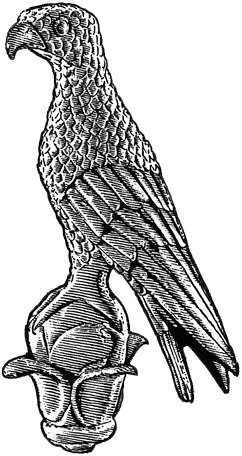 Επώνυμο: …………………………................Όνομα: …………………………….................Πατρώνυμο: ….…………………………….....Αριθμ. Μητρώου: -Κιν. τηλέφωνο: …………………................e-mail: ……………………………………………...Προςτη Γραμματεία του Τμήματος Μηχανικών Η/Υ & Πληροφορικήςτου Πανεπιστημίου Ιωαννίνων Παρακαλώ για την μετεγγραφή μου (αδέλφια) να κάνετε δεκτή την αίτησή μου για τον απαιτούμενο έλεγχο των κάτωθι δικαιολογητικών. 
Επισυνάπτονται: …………………………………………………………………….………………………………………………………………………………………………………………………………………….…………………………………………………………………….………………………………………………………………………………………………………………………………………….…………………………………………………………………….………………………………………………………………………………………………………………………………………….           Ιωάννινα, ……./……/2019                  Ο/Η Αιτών/ούσα   (ονοματεπώνυμο & υπογραφή)